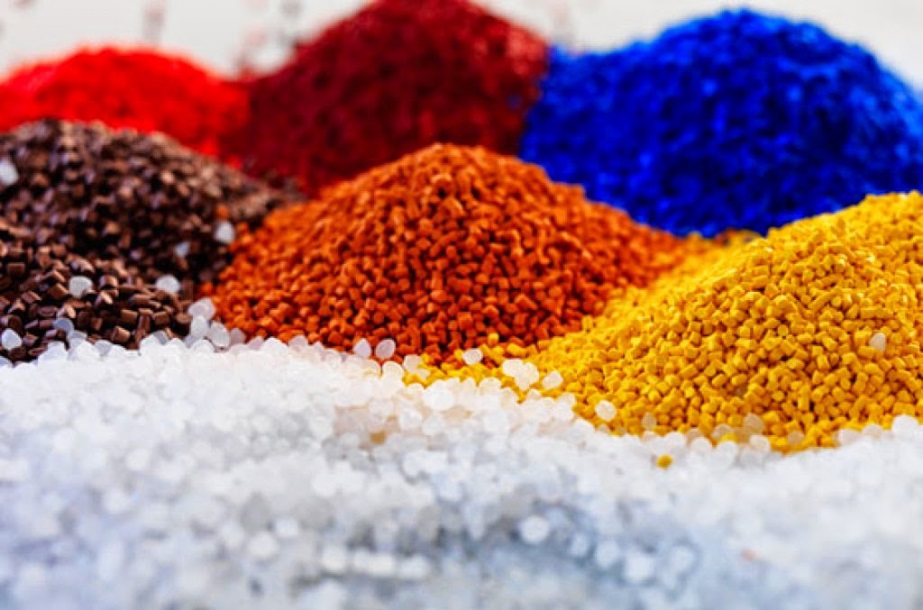                                          Воспитатель                                           Гареева Ирина Сергеевна гп Пойковский, 2018АннотацияНаука познает новое, пытается заглянуть за пределы Вселенной, а мы стали искать необычное рядом. Но за великими целями забываем то, что находиться рядом, без чего мы не можем обойтись, и используем каждый день.Например, соль. Соль всегда имела для человека и ценилась очень дорого и даже сегодня, в век технического прогресса, люди не смогли бы обойтись без нее.При исследовании соли, расширили знания о ней не только как вещество, необходимое для жизни человека, но и об интересном материале для проведения опытов, наблюдений и в применении в детском творчестве.Паспорт проектаСодержаниеВведениеАктуальностьДети по природе своей любопытны и деятельны. Важно помочь ребенку удовлетворить его любопытство, объяснить законы природы на доступном для детей элементарном научном уровне. Необходимо максимально используя пытливость детского ума, направить ребенка  к познанию мира, развитию творческих способностей.Основная задача взрослого состоит в том, чтобы найти ответы на данные вопросы, удовлетворить детскую любознательность, привить первые навыки активности и самостоятельности мышления. Для этого создаются условия к поисково-исследовательской деятельности детей, что способствует формированию у детей познавательно активности, творчества и воображения. В работе с детьми активно используем метод проектов, который повышает интерес к созданию чего-то нового, интересного, что способствует формированию интегративных качеств дошкольника. Поэтому мы организовали работу по проекту «Волшебная соль». Тема была выбрана не случайно. Она  возникла после чтения детям сказки «Соль дороже золота». У дошколят возник вопросы: «Почему обыкновенную соль ничем нельзя заменить?», «Почему простая соль могла творить такие чудеса», «Откуда ее берут?». Нас это очень заинтересовало, и мы решили исследовать соль, узнать о ней все.НовизнаНовизна исследования заключается в представлении выработанных рекомендаций для родителей и детей по выращиванию кристаллов в домашних условиях, которые способствуют повышению интереса, активности и самостоятельности в опытно-экспериментальной деятельности, а также познания дошкольниками.ПроблемаКаждый день мы употребляем в пищу соль, имеем представление о ее пользе и вреде, но не знаем о ее «волшебных» свойствах, и о том, где и как ее можно использовать в творческой деятельности.Объект: соль.Предмет: свойства соли.Цель: Создание условий для формирования представлений детей о соли и ее свойствах через исследовательскую деятельность.Задачи: Формировать умение дошкольников сравнивать, устанавливать причинно-следственные связи.Узнать о значении соли в жизни человека.Расширять знания о свойствах и видах соли.Развивать творческое воображение и креативное мышление.Вовлечь родителей в познавательно-исследовательскую деятельность детей, посредством их участия в совместной – экспериментальной деятельности.Ожидаемые результатыПоявление интереса к исследованию природы.Расширить знания о соли, ее основных признаках, свойствах, местах добычи, об использовании человеком. Формирование знаний, навыков экспериментирования.Пополнение предметно-развивающей среды: обогащение опытно-экспериментальной лаборатории, создание картотеки опытов, загадок, пословиц о соли.Этапы проекта подготовительный - 10.12.2018  исследовательско-практический -  12.12.2018III- заключительный, презентационный - 14.12.2018Продукт проектаВыставка рисунков (нетрадиционная  техника рисования с солью) и  декорированных баночек с разноцветной солью.Методы исследованияИзучение литературы и интернет источников.Отбор информации.Проведение опытов.Наблюдение.Анализ.Обобщение.Содержание работыI этап - подготовительныйРазработка проекта. Определение проблемы, цели и задач проекта.Проинформировать родителей о предстоящей деятельности.Подбор художественной литературы (загадки, сказки, поговорки, пословицы…)Подбор познавательной, научной литературы.Подбор иллюстрации по предмету исследовании.Подбор информации «Что такое соль?», «Интересные факты из истории про соль».Подбор видеоматериалов и мультфильмов «Как добывают соль», «Как казаки соль покупали», «Сказка о короле и соли».Пополнить предметно предметно-развивающую среду.II этап – исследовательско – практический На основном этапе реализация проекта проходила в процессе разных видов деятельности: провели беседы, прочитали литературу по соответствующей теме, просмотрели видеоматериалы и мультфильмы.  Изучили свойства соли. Для этого провели опыты и выясняли, что соль белого цвета, не имеет запаха, при нажатии скрипит снег, сыпучая, растворяется в воде. Окрашивали соль разными цветами.Планирование работы в рамках проектаIII – заключительный, презентационныйВ ходе исследования мы узнали, что история соли насчитывает не одну тысячу лет, что она, когда то была предметом роскоши и из-за нее начинались войны. Узнали, что раньше люди не знали, откуда она берется, как ее добывать. Провели практические опыты и узнали о некоторых свойствах соли.Навыки, приобретенные детьми в ходе осуществления проекта, могут быть использованы для познавательно-исследовательской деятельности, имеющей основу в спонтанном экспериментировании, поисковой активности ребенка. Практические задания будут способствовать познавательному развитию детей. Развитие у детей умений проводить опыты и наблюдения является одной из форм поисковой деятельности, что даст ребенку возможность проявить собственную исследовательскую активность и будет способствовать развитию дошкольника как личности.ЗаключениеВ результате проведенного исследования можно сделать вывод, что изучение соли помогло нам больше узнавать о простых предметах и явлениях окружающего мира.Благодаря выполненной работе, мы утверждаем, что соль действительно не только необходимый продукт, но и интересный материал для опытов и творчества. Оказалась, что она интересно волшебна.Использованная литература.Словацкая сказка «Соль дороже золота»Салмина Е.Е. «Рабочая тетрадь по опытно-экспериментальной  деятельности №2 (старший дошкольный возраст)». Учебно-методическое пособие для педагогов ДОУ.-СПб.: «Издательство «Детство-пресс», 2014-32с.Л.Н. Прохорова. Организация экспериментальной деятельности дошкольников. Методические рекомендации. Москва,2004 г Е.А. Мартынова, И.М. Сучкова. Организация опытно-экспериментальной деятельности детей2-7 лет. Для воспитателей ДОУ программа «Детство», 214 с.В.А. Дергунская. Проектная деятельность дошкольников. Москва,2018 Интернет ресурсу:Яндекс. Картинки о соли.http://stranamasterov.ru/taxonomy/term/1706 - «Страна мастеров - Соль»https://www.youtube.com/watch?v=s0dEMX73bsc – аудиосказка «Соль»- русская народная сказка.https://megalektsii.ru/s18116t10.htmlhttps://www.youtube.com/watch?v=7sb5mcH4aCM- мультфильм «Как казаки соль покупали»https://skazki.rustih.ru/sol-dorozhe-zolota/ - Сказка «Соль дороже золота»http://detskiychas.ru/obo_vsyom/rasskazy_o_prirode/povarennaya_sol_detyam/ - рассказ про соль.Приложения к проекту «Волшебная соль».Поваренная соль. Рассказ детямВ природе встречаются самые разные вещества. Но одно из них крайне необходимо человеку для жизни. Это поваренная соль. Все мы видели этот продукт на столе. Поваренная соль может быть и в виде крупных бесцветных кристаллов, и в виде мелкой «пудры». Для чего же нужна поваренная соль человеку и многим другим живым существам?Недостаток соли в организме человека приводит к плохому самочувствию, а существенный дефицит этого вещества может нанести вред здоровью.Казалось бы, добавляй в пищу больше соли и проблем со здоровьем не будет. Но это не так! Переизбыток поваренной соли в рационе человека также вреден для его здоровья. Организм в таком случае начинает задерживать воду, органы работают с перегрузкой, повышается артериальное давление. Поэтому в употреблении поваренной соли важно соблюдать меру и придерживаться рекомендаций врачей.Откуда же появляется на нашем столе соль?В природе соль можно встретить в виде залежей каменной соли (галлита), в том месте, где в древности располагались моря. Также соль добывают из морской воды путем ее выпаривания. С древних времен известен и такой способ добычи соли, как ее вываривание из рассолов в специальных печах.До начала промышленной эры добыча соли во многих странах была трудным и дорогостоящим делом. Поэтому соль в те времена очень ценилась. Зачастую ее цена приравнивалась к цене золота.Особое отношение к соли можно заметить в русских пословицах и поговорках. «Хлеб-соль», «не солоно хлебавши» и многие другие выражения со словом «соль» прочно вошли в нашу повседневную речь.Ценность соли и в том, что этот продукт является отличным консервантом. Соль позволяет сохранить выращенные летом продукты в течение длительного времени. Соленые огурчики, капуста, соленая рыба и многие другие соленья — традиционно любимые угощения.Интересные фактыПожалуй, ни один из продуктов питания не связан с таким количеством обычаев, суеверий и не ценится так дорого, как поваренная соль. История потребления ее человечеством уже насчитывает не менее десяти тысяч лет. Еще Гомер называл поваренную соль «божественной». В те времена она ценилась дороже золота. Из-за месторождений каменной соли происходили военные столкновения, а иногда нехватка соли вызывала «соляные бунты».В глубокой древности соль добывалась сжиганием некоторых растений в кострах — образовывавшуюся золу использовали в качестве приправы. Не менее двух тысяч лет назад добыча поваренной соли стала вестись выпариванием морской воды. Вначале испарение воды происходило естественным путём, а затем воду стали подогревать искусственно. В северных районах после замерзания морской воды одновременно получали пресную воду и концентрированный рассол, который затем выпаривали. Соль — не только вещество, необходимое человеку для жизнедеятельности, но и интересный материал для опытов, наблюдений и творчества. С помощью соли на акварельном рисунке можно создать множество причудливых эффектов, выполнить аппликацию их соли, вырастить красивые кристаллы. Добавленная в большом количестве в тесто соль позволяет создать из него красивые и долговечные поделки.НОД « Волшебная соль»Тема: «Волшебная соль»Возрастная группа: старшая  группа Задачи:Образовательные: - Уточнить представление детей о свойствах соли- Расширять знания о свойствах и видах соли;Развивающие:- Развивать творческое воображение и креативное мышление, творческое воображение, познавательный интересВоспитательные:-Воспитывать позитивное отношение к окружающему миру, желание исследовать его всеми доступными способами.-Воспитывать умение действовать в команде, четко оценивать результат.-Закреплять умение согласовывать свои действия с другими. Оборудование: Материалы для проведения экспериментов: стаканчики, соль, тарелочки, лупа, ложки, вода, Демонстрационный материал: соль.Предварительная работа: Чтение сказки «Соль дороже золота»; Беседа «Что такое соль?»; Просмотр видеоматериалов «Как добывают соль»; Беседа «Интересные факты из истории про соль»; Прослушивание русской народной сказки «Соль».Ход НОДВводная частьОрганизационный момент. Присаживаемся на стулья. Воспитатель: Ребята сегодня утром я встретила почтальона, и он мне передал посылку. И даже не сказал от кого. Посмотрим, что нам прислали.Открываем посылку. Достаём пакетик с белым веществом.Воспитатель: Интересно, что это такое? Воспитатель: Ребята, я предлагаю Вам отправиться со мной в лабораторию, чтобы исследовать наши кристаллики? Вы готовы?Дети: ДаОсновная частьВоспитатель: Присаживаемся за столы.Воспитатель: Давайте вспомним правила поведения в лаборатории.Дети: не кричать, пробовать на вкус незнакомые вещества, не трогать без разрешения.Воспитатель: Молодцы ребята. Что бы узнать, какие кристаллы нам отправили, давайте сравним с нашими образцами, который находится в нашей лаборатории. (Сравниваем, выясняем, что эта соль)Дети: Соль.Ребята, перед тем как мы начнем наш эксперимент,  я вам расскажу правила безопасности во время работы.1. Соблюдать тишину2. Не толкать соседа во время работы3. Сначала посмотри, а потом повтори4. Выполнил и положи на местоОпыт № 1.Посмотрите на нашу соль. У нее разного размера кристаллы. Как называется предмет, который лежит у вас на столе.Дети: лупаВоспитатель: Посмотрите через увеличительное стекло. Возьмите в правую руку лупу и посмотрите через нее на соль. На что похожа соль? Какие вы видите кристаллы?Дети: Крупные и мелкиеВоспитатель: Положите лупы на стол. Значит, соль бывает разная: крупная и мелкая. Ребята, как вы думаете, для чего нам нужна соль?Дети: солить пищу.Воспитатель: Оказывается с помощью соли можно мыть посуду, поздней осенью и ранней весной на дорогах и тропинках образуется лед, бывает гололедица. Чтобы люди не падали и не происходили аварии, лед посыпают солью. А теперь немного отдохнём.ФизминуткаВечер темный в небе синем (дети встают около столов)Звезды синие зажег (встают на носочки, потягиваются)Ветви сыплют синий иней (потряхивают руками)На дорожки и лужок (потихоньку садятся)Воспитатель: Сейчас я, вам напомню правила безопасности при работе с солью. При работе с солью надо соблюдать правила безопасности: не трогать руками глаза.Опыт № 2.Перед вами тарелочки с солью. Вы хотели бы исследовать ее?Воспитатель: Как вы думаете, есть ли запах у соли? Давайте понюхаем?Дети: Без запаха.Воспитатель: Ребята, как вы думаете, каким свойством может обладать соль?Дети: РассыпатьсяВоспитатель: Правильно, Соль сыпучая.Опыт №3.Воспитатель: Ребята наберите в  ложечки немного воду и аккуратно в тарелочку капнуть немного воды.Посмотрите, пожалуйста, и скажите, куда делась вода?Дети: Она впиталасьВоспитатель: Правильно, значит, она впиталась в соль. Попробуем налить много воды и размешать. А сейчас что произошло?Дети: Соль исчезла.Воспитатель: Правильно, соль растворяется.Подумайте, какой можно вывод сделать?Дети: Когда много воды соль растворяется.Молодцы ребята. Как вы замечательно справились с этим заданием. Мне очень понравилось, как вы сегодня работали.Заключительная часть.Что за кристаллики прислали нам в посылке?-Что было самым интересным в нашем исследовании?-Что мы узнали нового?-Что ты запомнил?Пословицы и поговорки о соли:Соли нет, так и слова не.Без соли и стол кривой.Без соли и хлеб не естьсяБез хлеба не сытно, без соли не сладко.Соли не жалей, так и есть веселей.Хлеб да сольОт хлеба и соли не отказываютсяХлеб и соль разбойника смирят.Хлеб и соль не бранится.Хлеб-соль есть, да не про вашу честь.Надо хлеб-соль помнить.На хлебе, на соли, да на добром слове.Без соли, без хлеба, худая беседа.Хлеб-соль и во сне хорошо.Грех куском  макать в сольБез воли – силы нет, без соли – вкуса нет.Соль варим, а сами в нужде сидим.19.Пей горячее, ешь солонее: умрешь – сердцем будешь здоров.20. Хлеб-соль платежем красна.Загадки о солиЭтот белый минерал,Он на кухне генерал.Без него супы и каша,Не понравятся нам даже...(Соль)Этот камень можно есть,Он в слезах и поте есть.Не вкусна в борще фасоль,Если пожалели соль...(Соль)  В воде она родится,Но странная судьба-Воды она боится,И гибнет в ней всегда...(Соль)Все ребята знать должны,Из чего пекут блины!Ты не знаешь что ли?Молоко, мука, яйцо и щепотка...(Соли)Что за странный порошок,С виду неприметный.Но любое блюдо он,Делает отменным..(Соль)Мясо любит и капуста,Помидор, арбуз и сало,Огурец, растёт что густо.Может хватит или мало?..(Соль)В воде родилась,В огне крестилась.На воду пала и пропала…(Соль)В земле родится,На солнце вырастает,В воде умирает…(Соль)Рассказать обо мне хоть немножко позволь.У меня на Земле очень важная роль:Я от порчи храню сало, овощи, рыбу.В море есть я в воде, а в земле лежу - глыбой,Без меня суп - не суп, и салат - не салат,Нет меня - и невкусно, и повар не рад.В рану, глаз попаду - будет едкая боль.Как назвали меня, догадался ты? ...(Соль).НОД « Зимний пейзаж»Тема: «Зимний пейзаж»Возрастная группа: старшая  группа Задачи:- Учить детей рисовать зимний пейзаж солью- Развивать познавательную активность и эстетическую восприимчивость- Воспитывать интерес к изобразительной деятельности, необычным способом.Оборудование: Голубые листы, клей ПВА, соль, волшебный сундук, игрушка кукла – Африканка, письмо, посылка.Предварительная работа: Наблюдение за снегом, рассматривание иллюстрации о зиме, беседа с детьми «Какого цвета зима»Ход «НОД»Вводная частьОрганизационный момент. Дети заходят в группу.Воспитатель: Ребята, поприветствуем друг другаЗдравствуй, солнце золотое!Здравствуй, небо голубое!Здравствуй, вольный ветерок!Здравствуй, маленький дружок!Хорошо нам вместе тутИ игрушки здесь живут.(Воспитатель обращает внимание на коробку)Воспитатель: Смотрите ребята, что это такое? Интересная коробка с шариком? Как вы думаете, что в ней такое?(Ответы-детей рассуждение)Воспитатель берет куклу, показывает детям.Основная частьВоспитатель: Ребята, а почему она такая интересная?(Ответы-детей рассуждение)Воспитатель: Ребята, я предлагаю спросить у куклы. Ты откуда? Где ты живешь? Как ты сюда попала?Кукла: Меня зовут кукла Диара. Я прилетела на самолете к вам из Африки. И я хочу познакомиться с вами. Как Вас зовут ? Ребята, а куда я попала?Дети: В детский сад «Теремок» в посёлок Пойковский, в Россию.Кукла: Ребята, а почему у вас все белым-бело? Что это? Почему так?Дети: Это зима, снег.Воспитатель: Да, это у нас зима в России, она такая бывает. Диарочка, ты хочешь послушать про зиму стихотворение? Ребята, а кто знает стих про зиму.Дети: Снегопад, снегопад. Шел он деньИ ночь подрядШел он полем, Шел он лесом, Заглянул и под навесы,Пухом лег он на дома, И мы поняли Зима.Кукла: Ой, ребятки, а вы, наверно, любите свою зиму?Дети: ДаКукла: А за что вы ее любите?Ответы детейКукла: Да, вы правы – зимой бывает очень- очень много снега, он укрывает всю землю белым пушистым «одеялом». Снег ложиться на ветки деревьев, падает на крыши домов, и они наряжаются в белоснежные шапочки. Что будет, если снег будет идти долго-долго?Дети: Все вокруг станет белоснежным, нарядными, пушистым.Кукла: Теперь я знаю, как красиво бывает у вас зимой, но мои друзья в Африке не знают, потому что у нас не бывает снега. Ребята, сделайте что-нибудь такое, что бы мои друзья увидели снег, красоту вашей зимы!Воспитатель: А мы отправим посылку со снегом.Ответы детейВоспитатель: А что мы можем сделать для них?Стук в дверьВоспитатель: Смотрите, мы свами хотели послать посылку, а нам самим принесли посылку. Интересно, от кого же она и кто там?(Открываем посылку)Да здесь какие-то коробочки красивые.И загадка:Отдельно  - я не так вкусна,Но в пище – каждому нужна.(соль)Откроем коробочки и посмотрим, что внутри. Что это такое?Дети: СольВоспитатель: Ребята, проходите в учебную зону. Присаживайтесь на свои места. (Дети высыпают соль в тарелочки.)Пальчиковая гимнастика.Ручки в кулачки сожмемИ немного подождем,На ладошки мы подуем, Все снежки с них мы сдуем,Каждый пальчик мы возьмем, Сильно-сильно на него нажмем!Ребята, на что похожа соль?Дети: СнегВоспитатель: Ребята, а как вы думаете можно ли рисовать с помощью соли?Дети: МожноВоспитатель: Сейчас вы попробуете нарисовать зимний пейзаж с помощью соли и клея ПВАРисование солью «Зимний пейзаж»Воспитатель: Молодцы ребята. Как вы замечательно поработали, как настоящие художники. Теперь у нас есть рисунки, которые мы сможем отправить в  Африку. Для того, что бы друзья Диары увидели красоту нашей зимы.Кукла: Спасибо Вам ребята, за то, что вы мне помогли. Вы замечательно поработали. Теперь я покажу своим друзьям, зимнюю красоту русской природы. Но мне пора возвращаться домой. Очень приятно было с вами познакомиться.Дети: Досвидания Заключительная частьВоспитатель:Что мы с вами делали?Что было самым интересным для вас?Что запомнилось больше всего?КонсультацияТема: «Создание условий для познавательно-исследовательской деятельности детей»В старшем дошкольном возрасте познавательно-исследовательская деятельность - это сложный комплексный феномен, включающий развитие познавательных процессов (восприятия, мышления, памяти, внимания, воображения), которые представляют собой разные формы ориентации ребёнка в окружающем мире, в себе самом и регулируют его деятельность. Известно, что к старшему дошкольному возрасту заметно нарастают возможности инициативной преобразующей ребёнка, которые находят выражения в форме поисковой, исследовательской активности, направленной на обнаружение нового. Поэтому преобладающими становятся  вопросы: почему? Зачем? Как? Нередко дети не только спрашивают, но и сами пытаются найти ответ, использовать свой маленький опыт для объяснения непонятного.В процессе развития детей старшего дошкольного возраста познавательно-исследовательская деятельность выступает в многозначной роли: и как средство живого, увлекающего ребёнка обучения, и как сильный мотив, к интеллектуальному протеканию познавательной деятельности, и как предпосылки формирования готовности личности к непрерывному образованию.Характерная  особенность этого возраста – познавательные интересы, выражающиеся во внимательном рассматривании, самостоятельном поиске интересующей информации и стремлении узнать у взрослого, где, что и как растёт, живёт. Старший дошкольник явлениями живой и неживой природы, проявляет инициативу, которая обнаруживается в наблюдении, в стремлении разузнать, подойти, потрогать.Результатом познавательно-исследовательской деятельности являются знания. Дети в этом возрасте уже способны систематизировать и группировать объекты живой и неживой природы, как по внешним признакам, так и по среде обитания. Изменения объектов, переход  вещества из одного состояния в другое (снега и льда - в воду, воды – в лёд и т.), такие явления природы, как снегопад, метель, гроза, град, иней, туман и т.п. вызывают у детей этого возраста особый  интерес. Дети постепенно начинают  понимать, что состояние, развитие, и изменения в живой и неживой природе во многом зависят от отношения к ним человека.Влияние предметно-развивающей среды на  образование дошкольника в детском саду многогранно.Специально организованная предметная среда позволяет педагогам решать конкретные образовательные задачи, вовлекая детей в процесс познания и усвоения навыков и умений, развивая их любознательность, творчество, коммуникативные способности.Развивающая среда, способствующая познавательному развитию детей старшего дошкольного возраста, в группах детского сада представлены «экспериментальные уголки», что позволило создать оптимальные условия для формирования познавательного интереса детей к окружающему миру, развития исследовательских умений. К числу основных методов работы с детьми в данных уголках мы относим: экспериментальную деятельность, решение проблемных ситуаций, в ходе чего формируются  умения анализировать, вычленять проблему, осуществлять поиск ее решения, делать  выводы и аргументировать их.Известно, что познание мира живой и неживой природы, установление причинно-следственных связей  происходит успешнее в процессе опытнической деятельности и экспериментирования. С этой целью «экспериментальный уголок» оборудован всем необходимым для формирования познавательного интереса детей к окружающему миру.1. Приборы-помощники (увеличительные стекла, весы (безмен), песочные часы, компас, магниты, микроскопы).2. Разнообразные сосуды из различных материалов (пластмасса, стекло, металл) разного объема и формы.3. Природный материал: камешки, глина, песок, ракушки, птичьи перья, шишки, спил и листья деревьев, мох, семена и т.д.4. Утилизированный материал: проволока, кусочки кожи, меха, ткани, пластмассы, дерева, пробки и т.д.5. Технические материалы: гайки, скрепки, болты, гвозди, винтики, шурупы, детали конструктора и т.д.6. Разные виды бумаги: обычная, картон, наждачная, копировальная и др.7. Красители: пищевые и непищевые (гуашь, акварельные краски и др.)8. Медицинские материалы: пипетки, колбы, деревянные палочки, мерные ложки, резиновые груши и др.9.  Прочие материалы: зеркала, воздушные шары, масло, мука, соль, сахар, цветные и прозрачные стекла, пилка для ногтей, сито, свечи и др.Функциональная роль «экспериментального уголка» - исследовательская;- познавательная;- приобретение навыков работы с исследовательскими  приборами (лупы).Однако, чтобы предметный материал, который дается детям в пользование, стал стимулятором, источником исследовательской поисковой деятельности дошкольников, у них должен быть сформирован минимум знаний и способов действий, на которые можно опереться. Сформировать определенную сумму естественнонаучных знаний позволяет включение в образовательный процесс детского сада специально организованных познавательных занятий с детьми.  В старшем дошкольном возрасте (5-7 лет) действия ребенка во все большей мере определяются внутренними целями, замыслами. К концу дошкольного возраста разные виды деятельности отчетливо дифференцируются, одновременно возникают внутренние схемы упорядочения опыта (родо-видовые, причинно-следственные, пространственно-временные). Ребенок переходит от внешнего обследования предметов к познанию внутренних связей вещей и явлений, преобразованию предметов с предвосхищением результата, с преднамеренным вызовом определенных эффектов в зависимости от условий действия. Успешность этого движения зависит от разнообразия форм активности ребенка, многообразия материалов, обеспечивающих разные виды его деятельности, в том числе, познавательно-исследовательскую.В Старшем дошкольном возрасте для познавательно-исследовательской деятельности детям необходимы материалы разных типов. При этом объекты для исследования в действии должны включать в себя широкий спектр природных объектов (коллекции минералов, ракушек, плодов растений и т.п.). Культурных объектов (простые приборы и механизмы) и искусственных "сложных" объектов, специально разработанных для детского экспериментирования (типа сложных "проблемных" ящиков, различного рода объектов-головоломок со скрытыми от глаза взаимосвязями элементов). Большое место в ряду материалов данного типа должны занимать модели-копии, позволяющие исследовать "механику" действия сложных реальных объектов (действующие модели парусника, подъемного крана-лебедки, ветряной мельницы-вертушки, шлюзов и т.п.). Наборы для моделирования тех или иных природных явлений (магнит, преломляющие призмы, светофильтры и т.п.), позволяющие устанавливать причинно-следственные связи, варьировать условия достижения того или иного эффекта.Образно-символический материал должен отражать многообразие природного и рукотворного мира, задавать необходимость сравнения, поиска родо-видовых (иерархических) классификационных связей, пространственно-временных отношений, наглядного моделирования этих связей и отношений. Образно-символический материал предоставляет возможность исследования и выделения существенных признаков предметов и явлений окружающего мира, поиска их места в системе связанных с ними предметов и явлений. Это разного рода картинки для иерархической классификации предметов (установления родо-видовых связей), серии картинок по исторической тематике для выстраивания временных рядов (раньше — сейчас) и т.п., позволяющие исследовать и упорядочивать (категоризировать) сложные явления природного и социального мира.Все эти взаимосвязи ребенок легче постигает, если средством их исследования выступают наглядно-графические модели устройства сложных предметов, связей между явлениями природного и социального мира (значение наглядно-графического моделирования для познавательного развития ребенка продемонстрировано в многочисленных исследованиях Л.А.Венгера с сотр.). Поэтому образно-символический материал для данного возраста дополняется, по возможности, условными схематическими изображениями как самих предметов и явлений, так и возможных способов их упорядочения (классификационные таблицы, парные картинки с реалистическими и условными изображениями предметов и явлений, схемы последовательных преобразований, схемы-планы пространственного расположения элементов целого и т.п.).Наглядно-графические модели представляют собой своеобразный мост, перекидывающийся между образно-символическим материалом и объектами для исследования в действии. Последние могут оснащаться графическими образцами, представляющими искомый объект или преобразования с ним в виде поэлементной схемы, расчлененных на элементы или нерасчлененных контурных образцов (для сложных мозаик, геометрических головоломок и т.п.). Частично материалы для преобразований по схеме пересекаются с материалами для конструктивной деятельности. Необходимы детям и инструменты, позволяющие создавать различные "модельные" схематические изображения (циркули, линейки, наборы разнообразных лекал).В арсенале образно-символического материала должны также появиться наглядно-графические модели пространства, являющиеся общекультурной принадлежностью (глобус, географические карты, иллюстрированные планы местности, города и т.п.), общепринятые системы условных графических обозначений (наборы карточек с изображением дорожных знаков, наборы карточек с обозначением погодных явлений и т.п.).Необходимой составляющей образно-символического материала являются также иллюстрированные издания познавательного характера (книги и альбомы), которые расширяют образный мир ребенка и содержат элементы наглядно-графического моделирования (например, детские географические атласы, книги о мире растений и животных с иерархическими родо-видовыми классификационными схемами, книги об истории рукотворных предметов, последовательно изменяющихся от простого к сложному и т.п.). Эти материалы могут быть дополнены коллекциями марок, монет, расширяющими кругозор, содержащими большие возможности для классификационного исследования.Нормативно-знаковый материал в жизни детей 5-7 лет должен занимать существенное место, обеспечивая постепенное вхождение в знаковые системы языка и математики. Это всевозможные азбуки (магнитные, разрезные), и приспособления для работы с ними, цифровые кассы, карточки с изображением количества предметов и цифр и т.п. материалы, которые дети осваивают в своей свободной деятельности и в непринужденном взаимодействии со взрослым (мы не рассматриваем здесь материал для специальных обучающих занятий — это особый вопрос, связанный с конкретными образовательными программами).Отчет о реализации
проектаМы -экспериментируем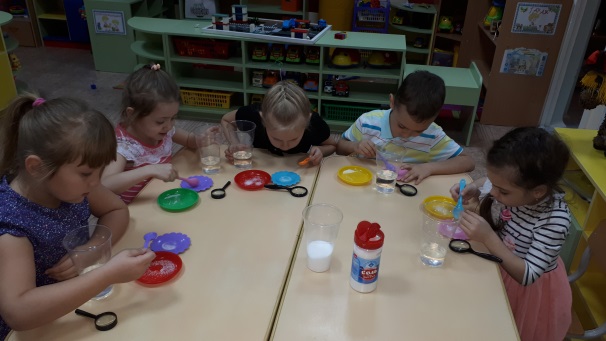 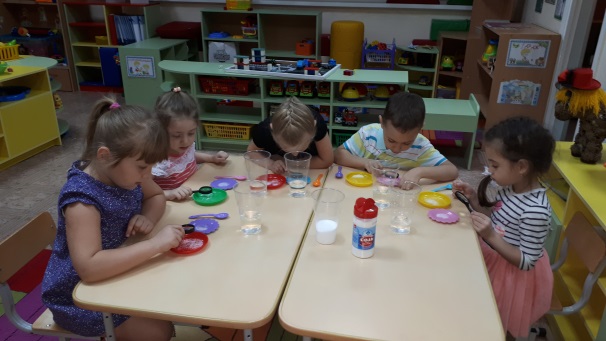 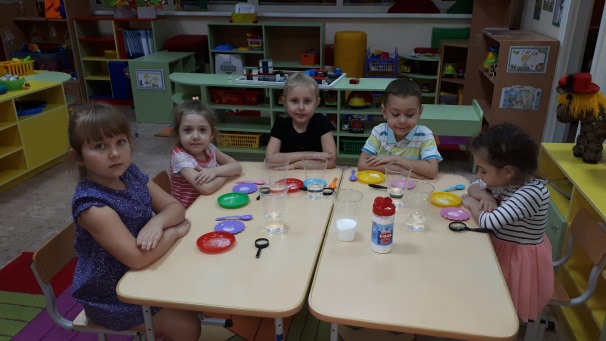 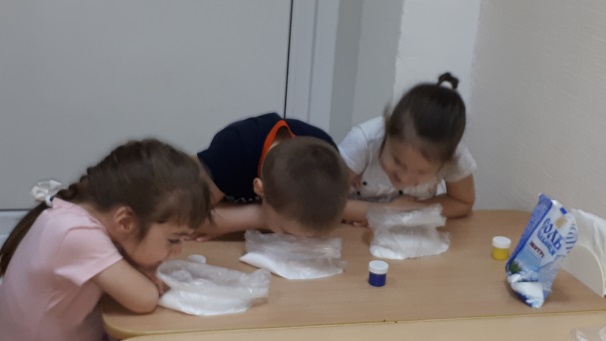 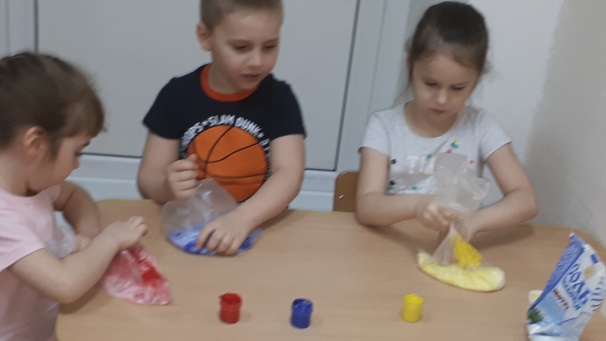 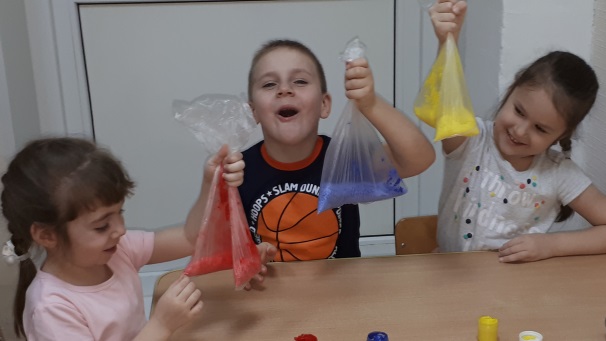 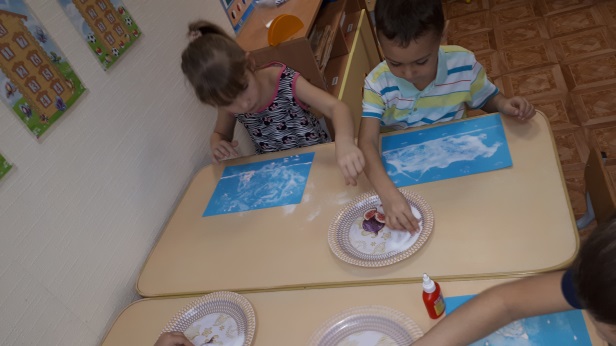 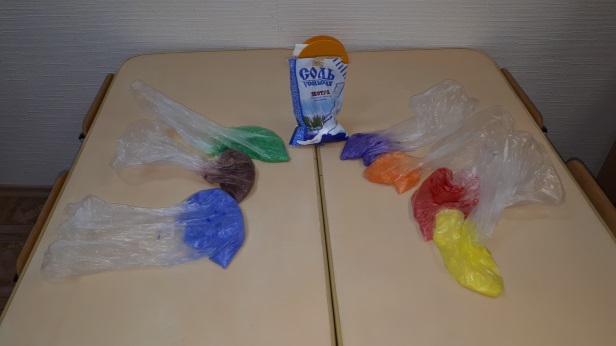 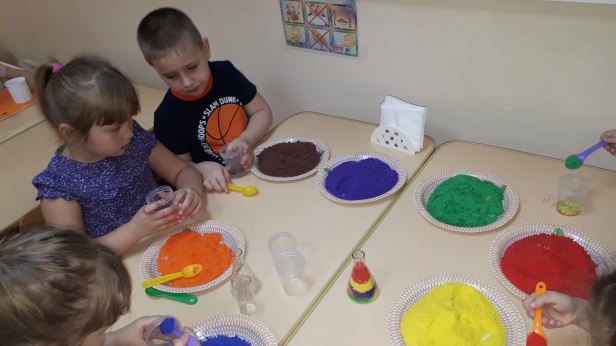 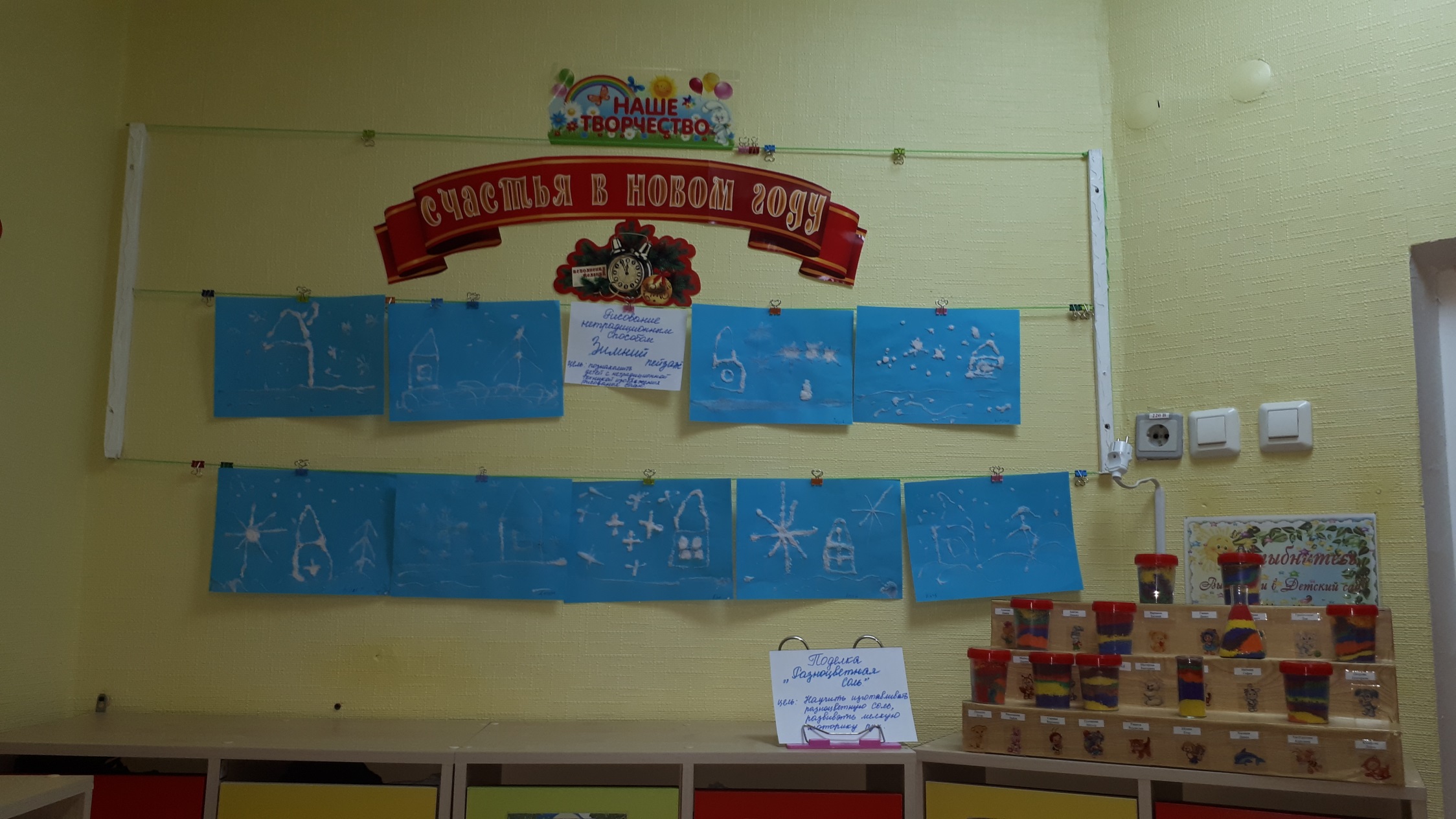 Наименование учрежденияНефтеюганское районное муниципальное дошкольное образовательное бюджетное учреждение «Центр развития ребенка - детский сад «Теремок»Название проекта«Волшебная соль»Автор проектаГареева Ирина СергеевнаЦель проектаСоздание условий для формирования представлений детей о соли и ее свойствах через исследовательскую деятельностьЗадачи проектаФормировать умение дошкольников сравнивать, устанавливать причинно-следственные связи;Узнать о значении соли в жизни человека;Расширять знания о свойствах и видах соли;Развивать творческое воображение и креативное мышление.Вовлечь родителей в познавательно-исследовательскую деятельность детей посредством их участия в совместной –экспериментальной деятельности.Тип проектапознавательно-исследовательскийСроки реализации проект10.12 по 14.12.2018 годаОжидаемый конечный результат реализации проектаПоявление интереса к исследованию природы.Расширить знания о соли, ее основных признаках, свойствах, местах добычи, об использовании человеком. Формирование знаний, навыков экспериментирования.Пополнение предметно-развивающей среды: обогащение опытно-экспериментальной лаборатории, создание картотеки опытов, загадок, пословиц о соли.УчастникиДети старшей «А» группы, родители воспитанников и  педагоги.Продукт детской деятельностиВыставка рисунков (нетрадиционная  техника рисования с солью) и  декорированных баночек с разноцветной солью.стр.Введение6Актуальность6Цели и задачи7Ожидаемые результаты7Этапы проекта8Содержание работы8I этап – подготовительный8II этап – исследовательско-практический9III этап – заключительный, презентационный10Заключение10Список использованной литературы11Приложения к проекту «Волшебная соль»12Содержание работыДата1. Консультация для родителей на тему: «Создание условий для проведения экспериментально –исследовательской деятельности».2. Чтение сказки «Соль дороже золота».3. Беседа «Что такое соль?»10.12.20181.Просмотр видеоматериалов «Как добывают соль».2. Беседа «Интересные факты из истории про соль».3. Прослушивание русской народной сказки «Соль».11.12.20181. НОД «Волшебная соль» (опыты: «Свойства соли», «Соль растворяется в воде»).2. Заучивание и объяснениями поговорок и пословиц.3. Опыт №4«Окрашивание соли».12.12.20181.Отгадывание загадок.2. НОД «Зимний пейзаж» (нетрадиционная  техника рисования с солью).13.12.20181. Мастер - класс « Разноцветная соль».2. Выставка детских работ.14.12.2018